Curriculum VitaeRobert Fuhr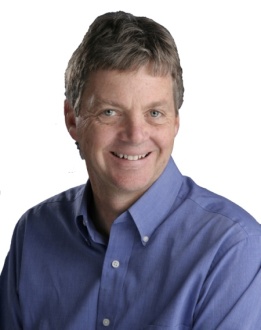 Bob Fuhr graduated with a B.S.E.E. from the University of Wisconsin in 1980.  Before graduating, Mr. Fuhr worked for Madison Gas and Electric in  and Tennessee Valley Authority in   After graduation, he worked for General Electric Company from 1980 to 1986 as a Field Engineer performing commissioning and start up tests on a multitude of power distribution equipment.  From 1986 to 1989 he worked as a Senior Facilities Engineer at the .  There he re-commissioned the electrical power distribution system for University Hospital.  In 1986, he established Power Systems Engineering, a consulting firm that specializes in power systems studies, power quality services, and commissioning services.  He also teaches classes in electrical safety, short circuit calculation, protective device coordination, arc flash hazard assessment, power factor correction, harmonics, low voltage electrical safety, and filter design.  Mr. Fuhr is a Professional Engineer registered in , , , , , , and . He is a State of . 	Bob has been involved in IEEE and the Industrial Applications Society since 1986.  He has served as an officer for IAS from 1988 to 1992.  He was the 1991-92 Chairperson of IAS.  He was a Member-at-large for the Seattle Section of IEEE for 1992-93.  He is an IEEE Senior Member.  He is a member of the Electric League of the Pacific Northwest.E-Contact:Bob.fuhr@e-hazard.com